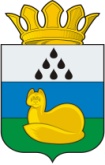 ДУМАУВАТСКОГО МУНИЦИПАЛЬНОГО РАЙОНАПРОТОКОЛзаседания постоянной комиссии по социально-экономическому развитию районаи территориальным программам23 июня 2022 г.	№ 2с. УватМесто проведения заседания – с. Уват, ул. Иртышская, д. 19, каб. 301.Присутствовали: 4 депутата (установленная численность депутатов - 5). Список присутствующих прилагается.Кворум соблюден.Приглашены (присутствуют):Коротких М.В. - начальник управления имущественных отношений и земельных ресурсов администрации Уватского муниципального района.Председатель постоянной комиссии Коряков В.А. ознакомил депутатов с повесткой заседания и уточнил, есть ли у кого-то предложения о внесении изменений или дополнений в повестку. Других предложений от депутатов об изменении и дополнении повестки не поступило.Вопрос об утверждении повестки вынесен на голосование.Результат голосования по повестке в целом:РЕШИЛИ: Повестку Дня заседания постоянной комиссии считать принятой.П О В Е С Т К А:1. О внесении изменений в решение Думы Уватского муниципального района от 29.11.2018 №309 «Об утверждении Положения об аренде земельных участков, находящихся в муниципальной собственности Уватского муниципального района».Докладывает - начальник управления имущественныхотношений и земельных ресурсов администрацииУватского муниципального районаКоротких Мария ВасильевнаСЛУШАЛИ:	О внесении изменений в решение Думы Уватского муниципального района от 29.11.2018 №309 «Об утверждении Положения об аренде земельных участков, находящихся в муниципальной собственности Уватского муниципального района».Коротких М.В.: Проект решения «О внесении изменений в решение Думы Уватского муниципального района от 29.11.2018 №309 «Об утверждении Положения об аренде земельных участков, находящихся в муниципальной собственности Уватского муниципального района» разработан в целях усовершенствования положения об аренде земельных участков, находящихся в муниципальной собственности Уватского муниципального района. В предлагаемой редакции проекта решения уточняются и добавляются нормы внесения изменений в договоры аренды земельных участков, образованных из земельного участка, предоставленного для комплексного освоения территории в целях жилищного строительства, образованных в границах застроенной территории, в части изменения вида разрешенного использования в соответствии с утвержденным в порядке, установленном Градостроительным кодексом Российской Федерации, проектом планировки территории и проектом межевания территории, а также дополняется понижающим коэффициентом, применяемым при исчислении размера арендной платы по договорам аренды земельных участков для категорий лиц, осуществляющих эксплуатацию объектов образования на основании концессионных соглашений. При разработке проекта решения Администрация Уватского муниципального района руководствовалась постановлением Правительства Тюменской области от 09.07.2007 №148-п «Об утверждении Положения об аренде земельных участков, находящихся в государственной собственности» (в редакции от 03.12.2021 №764-п, от 29.04.2022 №267-п).Предоставляется время для вопросов.Вопросов не последовало.ВЫСТУПИЛИ:Коряков В.А.: предложил рекомендовать депутатам районной Думы принять проект решения.Других предложений не поступило. Вопрос вынесен на голосование. Результат голосования:Председательствующий							В.А.КоряковСекретарь заседания								Е.В.МикрюковаСПИСОК ДЕПУТАТОВприсутствующих на заседании постоянной комиссии Думы Уватского муниципального района шестого созывапо социально-экономическому развитию района и территориальным программам 23 июня 2022 г.ДУМАУВАТСКОГО МУНИЦИПАЛЬНОГО РАЙОНАПостоянная комиссия по социально-экономическомуразвитию района и территориальным программамР Е Ш Е Н И Е23 июня 2022 г.	№ 3с.УватО проекте решения Думы Уватского муниципального района«О внесении изменений в решение Думы Уватского муниципального района от 29.11.2018 №309 «Об утверждении Положения об аренде земельных участков, находящихся в муниципальной собственности Уватского муниципального района»Рассмотрев проект решения Думы Уватского муниципального района «О внесении изменений в решение Думы Уватского муниципального района от 29.11.2018 №309 «Об утверждении Положения об аренде земельных участков, находящихся в муниципальной собственности Уватского муниципального района» (решений Думы Уватского муниципального района от 23.04.2020 №433, от 23.06.2020 №439, от 24.06.2021 №65, от 30.09.2021 №84), постоянная комиссия РЕШИЛА:Рекомендовать депутатам районной Думы принять проект решения Думы Уватского муниципального района «О внесении изменений в решение Думы Уватского муниципального района от 29.11.2018 №309 «Об утверждении Положения об аренде земельных участков, находящихся в муниципальной собственности Уватского муниципального района».Председатель	В.А. КоряковПредседательствующий заседанияКоряков В.А., председатель постоянной комиссии по социально-экономическому развитию района и территориальным программам.Секретарь заседанияМикрюкова Е.В., главный специалист организационно-правового отделааппарата Думы Уватского муниципального района.запротиввоздержались- 4- нет- нетзапротиввоздержались- 4- нет- нетРЕШИЛИ:(Решение №3)Рекомендовать депутатам районной Думы принять проект решения Думы Уватского муниципального района «О внесении изменений в решение Думы Уватского муниципального района от 29.11.2018 №309 «Об утверждении Положения об аренде земельных участков, находящихся в муниципальной собственности Уватского муниципального района».Номер избира-тельного округаФамилия Имя ОтчествоПрисутствие/отсутствиедепутата(с указанием причины отсутствия)2Коряков Виктор АлексеевичПрисутствовал710Шалухин Александр ИвановичПрисутствовал11Каюкова Любовь МихайловнаПрисутствовала13Осетров Сергей Николаевич ПрисутствовалВСЕГО присутствует:4